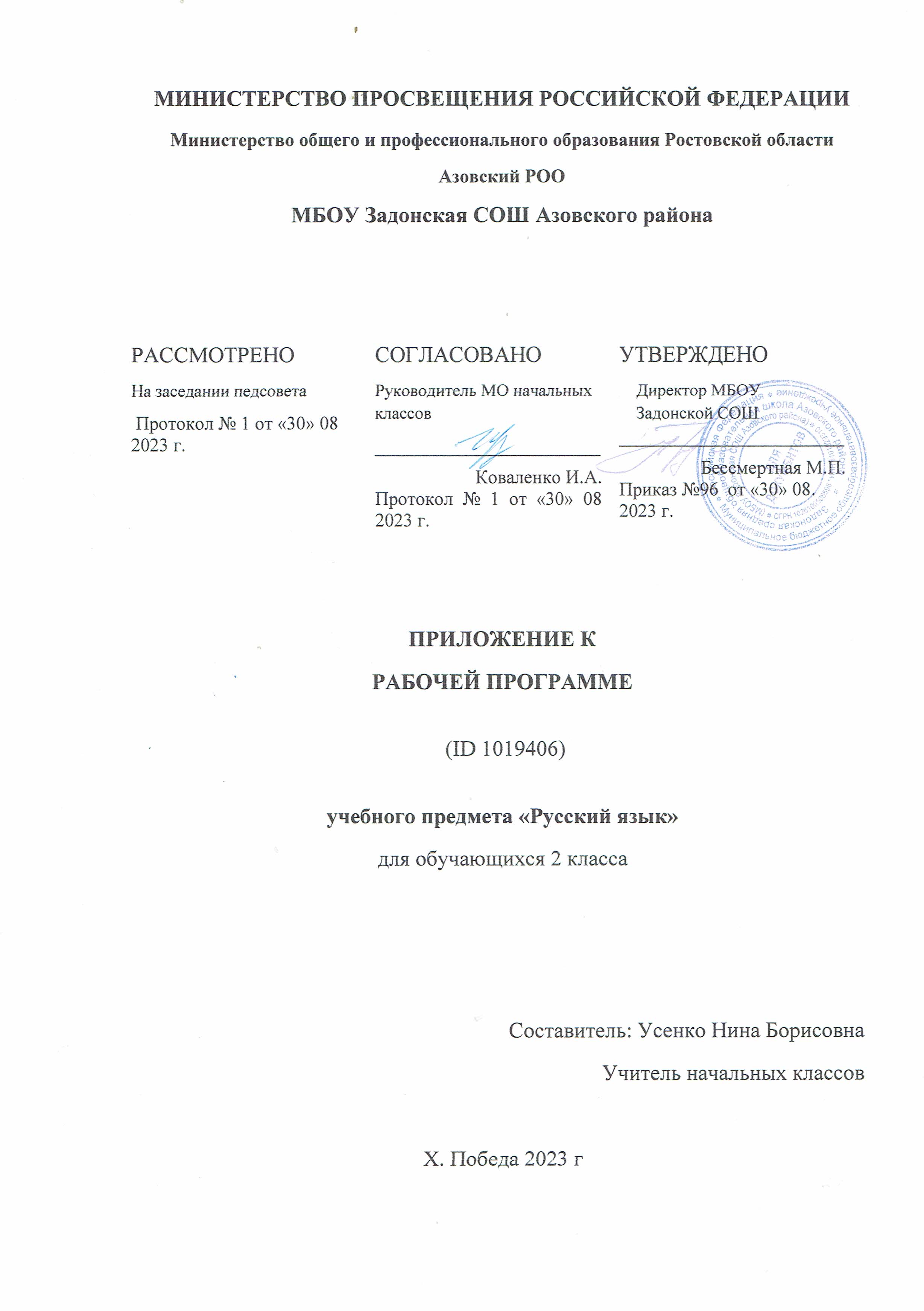 ТЕМАТИЧЕСКОЕ ПЛАНИРОВАНИЕ      2 КЛАСС            ПОУРОЧНОЕ ПЛАНИРОВАНИЕ             2 КЛАСС УЧЕБНО-МЕТОДИЧЕСКОЕ ОБЕСПЕЧЕНИЕ ОБРАЗОВАТЕЛЬНОГО ПРОЦЕССАОБЯЗАТЕЛЬНЫЕ УЧЕБНЫЕ МАТЕРИАЛЫ ДЛЯ УЧЕНИКА​‌‌​Канакина В.П., Горецкий В.Г., Русский язык. Учебник. 2 класс,  в  2-х чч.Акционерное общество «Издательство «Просвещение»;Канакина В.П.,  Рабочая тетрадь  в 2-х чч.  2 класс. Акционерное общество «Издательство «Просвещение»;;​МЕТОДИЧЕСКИЕ МАТЕРИАЛЫ ДЛЯ УЧИТЕЛЯ​‌‌​Ситникова Т.Н., Поурочные разработки по русскому  языку  2 класс, Москва, «ВАКО»Курлыгина О.Е.  КИМ. Русский язык,  2 класс. Издательство  «Просвещение» «Учлит».Яценко И.Ф.     КИМ. Русский язык  , 2 класс. Москва  «ВАКО»ЦИФРОВЫЕ ОБРАЗОВАТЕЛЬНЫЕ РЕСУРСЫ И РЕСУРСЫ СЕТИ ИНТЕРНЕТБиблиотека ЦОК https://m.edsoo.ru/f8433500https://m.edsoo.ru/f8434072https://m.edsoo.ru/f843303c№ п/п Наименованиеразделов и темпрограммыКоличествочасовКоличествочасовКоличествочасовЭлектронные (цифровые) образовательныересурсыЭлектронные (цифровые) образовательныересурсы№ п/п Наименованиеразделов и темпрограммыВсегоКонтрольныеработыПрактическиеработыЭлектронные (цифровые) образовательныересурсыЭлектронные (цифровые) образовательныересурсы1Общиесведения о языке 1 00Библиотека ЦОК https://m.edsoo.ru/7f410de82Фонетика и графика 6 00Библиотека ЦОК https://m.edsoo.ru/7f410de83Лексика 10 00Библиотека ЦОК https://m.edsoo.ru/7f410de84Составслова 14 00Библиотека ЦОК https://m.edsoo.ru/7f410de85Морфология 19 00Библиотека ЦОК https://m.edsoo.ru/7f410de86Синтаксис 8 00Библиотека ЦОК https://m.edsoo.ru/7f410de87Орфография и пунктуация 50  8 0Библиотека ЦОК https://m.edsoo.ru/7f410de88Развитиеречи 30 00РезервноевремяРезервноевремя 32  5 0ОБЩЕЕ КОЛИЧЕСТВО ЧАСОВ ПО ПРОГРАММЕОБЩЕЕ КОЛИЧЕСТВО ЧАСОВ ПО ПРОГРАММЕ170  13  0 № п/п ТемаурокаКоличествочасовКоличествочасовКоличествочасовДа та изу че нияЭлектронные цифровые образователь-ные ресурсы № п/п ТемаурокаВсегоКонтрольныеработыПрактическиеработыДа та изу че нияЭлектронные цифровые образователь-ные ресурсы 1Язык как явление национальной культуры.  Многообразие языкового пространства России и мира1  0  0 01.09.2023Библиотека ЦОК https://m.edsoo.ru/f841ebc82Различение звуков и букв. Различение ударных и безударных гласных звуков1  0  0   04.09.2023Библиотека ЦОК https://m.edsoo.ru/f841fb4a3Парные и непарные по твёрдости - мягкости согласные звуки1  0 0 05.09.2023Библиотека ЦОК https://m.edsoo.ru/f841f1684Парные и непарные по звонкости - глухости согласные звуки1  0 0  06.09.2023Библиотека ЦОК https://m.edsoo.ru/f841f9385Функциимягкогознака 1  0 0  07.09.20236Использование на письме разделительных ъ и ь1 00  08.09.2023Библиотека ЦОК https://m.edsoo.ru/f841f50a7Деление слов на слоги. Использование знания алфавита при работе со словарями1 00 11.09.2023Библиотека ЦОК https://m.edsoo.ru/f841f35c8Входной контрольный диктант1 10 12.09.20239Различаем звуки и буквы1 0013.09.2023Библиотека ЦОК https://m.edsoo.ru/f842180010Слово и егозначение 1 0014.09.2023Библиотека ЦОК https://m.edsoo.ru/f842163e11Значениеслова в словаре 1 0015.09.2023Библиотека ЦОК https://m.edsoo.ru/f841f16812Однозначные и многозначныеслова 1 0018.09.2023Библиотека ЦОК https://m.edsoo.ru/f841f93813Значение слова в словаре и тексте1 0019.09.202314Многозначные слова. Прямое и переносное значение слова1 0020.09.2023Библиотека ЦОК https://m.edsoo.ru/f841f50a15Синонимы 1 0021.09.2023Библиотека ЦОК https://m.edsoo.ru/f841f35c16Синонимы в тексте 1 0022.09.2023Библиотека ЦОК https://m.edsoo.ru/f842123817Антонимы 1 0025.09.2023Библиотека ЦОК https://m.edsoo.ru/f842180018Наблюдениезаиспользованиемантонимов 1 0026.09.2023Библиотека ЦОК https://m.edsoo.ru/f842163e19Обобщение знаний по разделу «Лексика»1 0027.09.2023Библиотека ЦОК https://m.edsoo.ru/f841f16820 Работаем с толковым словарем1 0028.09.2023Библиотека ЦОК https://m.edsoo.ru/f841f93821Проверочная работа  по разделу лексика.  1  1 029.09.2023https://m.edsoo.ru/f841f16822Лексическое значение слова 1 0002.10.2023Библиотека ЦОК https://m.edsoo.ru/f841f93823Окончание как изменяемая часть слова 1 0003.10.202324Изменение формы слова с помощью окончания1 0004.10.2023Библиотека ЦОК https://m.edsoo.ru/f841f50a25Различение изменяемых и неизменяемых слов1 0005.10.2023Библиотека ЦОК https://m.edsoo.ru/f841f35c26Однокоренные (родственные) слова. Корень слова1 0006.10.2023Библиотека ЦОК https://m.edsoo.ru/f842123827Признаки однокоренных (родственных) слов. Корень слова1 0009.10.2023Библиотека ЦОК https://m.edsoo.ru/f842180028Коренькакчастьслова 1 0010.10.2023Библиотека ЦОК https://m.edsoo.ru/f842163e29Корень как общая часть родственных слов1 0011.10.2023Библиотека ЦОК https://m.edsoo.ru/f841f16830Кореньслова: обобщениезнаний 1 0012.10.2023Библиотека ЦОК https://m.edsoo.ru/f841f93831Суффикскакчастьслова 1 0013.10.202332Значениясуффиксов 1 0016.10.2023Библиотека ЦОК https://m.edsoo.ru/f841f50a33Приставка как часть слова (наблюдение)1 0017.10.2023Библиотека ЦОК https://m.edsoo.ru/f841f35c34Рольсуффиксов и приставок 1 0018.10.2023Библиотека ЦОК https://m.edsoo.ru/f842123835Составслова: систематизациязнаний 1 0019.10.2023Библиотека ЦОК https://m.edsoo.ru/f842180036Составслова: обобщение. 1 0020.10.2023Библиотека ЦОК https://m.edsoo.ru/f842163e37Корни  слов с чередованием согласных1 0023.10.2023Библиотека ЦОК https://m.edsoo.ru/f841f16838Как образуются слова 1 0024.10.2023Библиотека ЦОК https://m.edsoo.ru/f841f93839Урок по разделу состав слова: проверочная работа1  1 025.10.202340Имя существительное как часть речи1 0026.10.2023Библиотека ЦОК https://m.edsoo.ru/f841f50a41Имясуществительное: значение. 1 0027.10.2023Библиотека ЦОК https://m.edsoo.ru/f841f35c42Имя существительное : вопросы («кто?», «что?»), 1 0007.11.2023Библиотека ЦОК https://m.edsoo.ru/f842123843Имя существительное: изменение по числам1 0008.11.2023Библиотека ЦОК https://m.edsoo.ru/f842180044Числоимёнсуществительных 1 0009.11.2023Библиотека ЦОК https://m.edsoo.ru/f841f16845Имя существительное: употребление в речи1 0010.11.2023Библиотека ЦОК https://m.edsoo.ru/f841f93846Глаголкакчастьречи 1 0013.11.202347Глагол: значение 1 0014.11.2023Библиотека ЦОК https://m.edsoo.ru/f841f50a48Глагол: вопросы «что делать?», «что сделать?» и др.1 0015.11.2023Библиотека ЦОК https://m.edsoo.ru/f841f35c49Единственное и множественное число глаголов1 0016.11.2023Библиотека ЦОК https://m.edsoo.ru/f842123850Обобщениезнаний о глаголе 1 0017.11.202351Имя прилагательное как часть речи1 0020.11.2023Библиотека ЦОК https://m.edsoo.ru/f842163e52Имяприлагательное: значение 1 0021.11.2023Библиотека ЦОК https://m.edsoo.ru/f841f16853Связь имени прилагательного с именем существительным1 0022.11.2023Библиотека ЦОК https://m.edsoo.ru/f841f93854Обобщение знаний об имени прилагательном1 0023.11.202355Предлог. Отличие предлогов от приставок1 0024.11.2023Библиотека ЦОК https://m.edsoo.ru/f841f50a56Наиболее распространённые предлоги: в, на, из, без, над, до, у, о, об и др.1 0027.11.2023Библиотека ЦОК https://m.edsoo.ru/f841f35c57Частиречи: систематизациязнаний 1 0028.11.2023Библиотека ЦОК https://m.edsoo.ru/f842123858Частиречи: обобщение 1 0029.11.2023Библиотека ЦОК https://m.edsoo.ru/f842180059Собственные и нарицательные имена существительные1 0030.11.2023Библиотека ЦОК https://m.edsoo.ru/f842163e60Изменение по числам имен существительных 1 0001.12.2023Библиотека ЦОК https://m.edsoo.ru/f841f16861Роль имён существительных в тексте 1 0004.12.2023Библиотека ЦОК https://m.edsoo.ru/f841f93862  Роль имён прилагательных в тексте1 0005.12.202363  Правописание частицы не с глаголами1 0006.12.2023Библиотека ЦОК https://m.edsoo.ru/f841f50a64Роль глаголов в тексте1 0007.12.2023Библиотека ЦОК https://m.edsoo.ru/f841f35c65Выполняем проектное задание 1 0008.12.2023Библиотека ЦОК https://m.edsoo.ru/f842123866Предложениекакединицаязыка 1 0011.12.2023Библиотека ЦОК https://m.edsoo.ru/f842180067Предложение и слово 1 0012.12.2023Библиотека ЦОК https://m.edsoo.ru/f842163e68Наблюдение за выделением в устной речи одного из слов предложения (логическое ударение)1 0013.12.2023Библиотека ЦОК https://m.edsoo.ru/f841f16869Восклицательные и невосклицательныепредложения 1 0014.12.2023Библиотека ЦОК https://m.edsoo.ru/f841f93870Виды предложений по цели высказывания1 0015.12.202371Повествовательные, вопросительные, побудительныепредложения 1 0018.12.2023Библиотека ЦОК https://m.edsoo.ru/f841f50a72Связьслов в предложении 1 0019.12.2023Библиотека ЦОК https://m.edsoo.ru/f841f35c73Предложение: систематизациязнаний 1 0020.12.2023Библиотека ЦОК https://m.edsoo.ru/f842123874Связь слов в предложении1 0021.12.2023Библиотека ЦОК https://m.edsoo.ru/f842180075Установление связи слов в предложении1 0022.12.2023Библиотека ЦОК https://m.edsoo.ru/f842163e76Повторениеалгоритмасписываниятекста 1 0025.12.202377Гласные после шипящих в сочетаниях жи, ши (в положении под ударением)1 0026.12.2023Библиотека ЦОК https://m.edsoo.ru/f8432a1a78Гласные после шипящих в сочетаниях ча, ща, чу, щу1 0027.12.2023Библиотека ЦОК https://m.edsoo.ru/f8432d8079Сочетания чк, чн, чт, щн, нч1 0028.12.2023Библиотека ЦОК https://m.edsoo.ru/f843303c80Переноссловпослогам 1 0029.12.2023Библиотека ЦОК https://m.edsoo.ru/f843350081Перенос слов по слогам: закрепление1 0009.01.2024Библиотека ЦОК https://m.edsoo.ru/f843337a82Диктант на изученные правила (гласные после шипящих, сочетания чк, чн, чт)1  1 010.01.202483Употребление прописной и строчной буквы1 0011.01.2024Библиотека ЦОК https://m.edsoo.ru/f84343e284Списываниетекста. Словарныйдиктант 1  1 012.01.202485Прописная буква в именах собственных: имена, фамилии, отчества людей, клички животных1 0015.01.2024Библиотека ЦОК https://m.edsoo.ru/f8432a1a86Прописная буква в именах собственных: географические названия1 0016.01.2024Библиотека ЦОК https://m.edsoo.ru/f8432d8087Объяснительный диктант на изученные правила (гласные после шипящих, прописная буква)1 0017.01.2024Библиотека ЦОК https://m.edsoo.ru/f843303c88Единообразное написание гласных в корне1 0018.01.2024Библиотека ЦОК https://m.edsoo.ru/f843350089Обозначение буквой безударного гласного звука в корне слова1 0019.01.2024Библиотека ЦОК https://m.edsoo.ru/f843337a90Способы проверки написания буквы, обозначающей безударный гласный звук в корне слова1 0022.01.2024Библиотека ЦОК https://m.edsoo.ru/f843407291Списываниетекста. Словарныйдиктант 1  1 023.01.202492Правописание слов с безударным гласным звуком в корне1 0024.01.2024Библиотека ЦОК https://m.edsoo.ru/f84287ae93Правописание слов с безударным гласным звуком в корне: закрепление1 0025.01.2024Библиотека ЦОК https://m.edsoo.ru/f8432a1a94Объяснительный диктант: учимся обозначать безударные гласные в корне слова1 0026.01.2024Библиотека ЦОК https://m.edsoo.ru/f8432d8095Непроверяемые гласные в корне слова1 0029.01.2024Библиотека ЦОК https://m.edsoo.ru/f843303c96Правописание слов с проверяемыми и непроверяемыми безударными гласными в корне слова1 0030.01.2024Библиотека ЦОК https://m.edsoo.ru/f843350097Диктант на изученные правила (безударные гласные в корне слова)1  1 031.01.202498Работа над ошибками, допущенными в диктанте1 0001.02.2024Библиотека ЦОК https://m.edsoo.ru/f843407299Обозначение парных по звонкости-глухости согласных в корне слова1 0002.02.2024Библиотека ЦОК https://m.edsoo.ru/f84343e2100Правописание слов с парным по звонкости-глухости согласным в корне слова1 0005.02.2024Библиотека ЦОК https://m.edsoo.ru/f84287ae101Способы проверки согласных в корне слова1 0006.02.2024Библиотека ЦОК https://m.edsoo.ru/f8432a1a102Отработка правописания слов с парным по глухости звонкости согласным в корне слова1 0007.02.2024Библиотека ЦОК https://m.edsoo.ru/f8432d80103Учимся писать буквы согласных в корне слова1 0008.02.2024Библиотека ЦОК https://m.edsoo.ru/f843303c104Объяснительный диктант: учимся писать буквы согласных в корне слова1 0009.02.2024Библиотека ЦОК https://m.edsoo.ru/f8433500105Учимся писать буквы гласных и согласных в корне слова1 0012.02.2024Библиотека ЦОК https://m.edsoo.ru/f843337a106Диктант на изученные орфограммы в корне слова1  1 013.02.2024107Работа над ошибками, допущенными в диктанте1 0014.02.2024Библиотека ЦОК https://m.edsoo.ru/f84343e2108Наблюдение за правописанием суффиксов имён существительных10015.02.2024Библиотека ЦОК https://m.edsoo.ru/f84287ae109Наблюдение за правописанием суффиксов имён прилагательных0 упл.0015.02.2024Библиотека ЦОК https://m.edsoo.ru/f8432a1a110Наблюдениезаправописаниемприставок 1 0016.02.2024Библиотека ЦОК https://m.edsoo.ru/f8432d80111Списываниетекста. Словарныйдиктант 1  1 019.02.2024Библиотека ЦОК https://m.edsoo.ru/f843303c112Различные способы решения орфографической задачи в зависимости от места орфограммы в слове1 0020.02.2024Библиотека ЦОК https://m.edsoo.ru/f8433500113Отработка способов решения орфографической задачи в зависимости от места орфограммы в слове1 0021.02.2024Библиотека ЦОК https://m.edsoo.ru/f843337a114Диктант на изученные правила (орфограммы корня)1 1022.02.2024115Работа над ошибками, допущенными в диктанте1 0026.02.2024Библиотека ЦОК https://m.edsoo.ru/f84343e2116Раздельное написание предлогов с именами существительными1 0027.02.2024Библиотека ЦОК https://m.edsoo.ru/f84287ae117Раздельное написание предлогов с именами существительными: закрепление1 0028.02.2024Библиотека ЦОК https://m.edsoo.ru/f8432a1a118Правописание слов с разделительным мягким знаком1 0029.02.2024Библиотека ЦОК https://m.edsoo.ru/f8432d80119Отработка правописания слов с разделительным мягким знаком0 упл.0029.02.2024Библиотека ЦОК https://m.edsoo.ru/f843303c120Отработка правописания слов с разделительным мягким знаком и другими изученными орфограммами1 0001.03.2024Библиотека ЦОК https://m.edsoo.ru/f8433500121Правописание слов с орфограммами в значимых частях слов: систематизация1 0004.03.2024Библиотека ЦОК https://m.edsoo.ru/f843337a122Правописание слов с орфограммами в значимых частях слов: обобщение1 0005.03.2024Библиотека ЦОК https://m.edsoo.ru/f8434072123Отработка правописания слов с орфограммами в значимых частях слов1 0006.03.2024Библиотека ЦОК https://m.edsoo.ru/f84343e2124Повторение правописания слов с орфограммами в значимых частях слов1 0007.03.2024Библиотека ЦОК https://m.edsoo.ru/f84287ae125Контрольныйдиктант 1  1 011.03.2024126Оработка орфограмм, вызывающих трудности1 0012.03.2024Библиотека ЦОК https://m.edsoo.ru/f8432d80127Оработка орфограмм, вызывающих трудности1 0013.03.2024Библиотека ЦОК https://m.edsoo.ru/f843303c128Оработка орфограмм, вызывающих трудности1 0014.03.2024Библиотека ЦОК https://m.edsoo.ru/f8433500129Оработка орфограмм, вызывающих трудности0 упл.0014.03.2024Библиотека ЦОК https://m.edsoo.ru/f843337a130Оработка орфограмм, вызывающих трудности1 0015.03.2024Библиотека ЦОК https://m.edsoo.ru/f8434072131Обобщающий урок   по разделу «Орфография»1 0018.03.2024Библиотека ЦОК https://m.edsoo.ru/f84343e2132Урок по разделу орфография: проверочная работа1 1019.03.2024133Выбор языковых средств для ответа на заданный вопрос1 0020.03.2024Библиотека ЦОК https://m.edsoo.ru/f8432a1a134Выбор языковых средств для выражения собственного мнения1 0021.03.2024Библиотека ЦОК https://m.edsoo.ru/f8432d80135Выбор языковых средств для ведения разговора: начать, поддержать, закон чить разговор, привлечь внимание и т. п.1 0022.03.2024Библиотека ЦОК https://m.edsoo.ru/f843303c136Диалогическаяформаречи 1 0001.04.2024Библиотека ЦОК https://m.edsoo.ru/f8433500137Умение договариваться и приходить к общему решению в совместной деятельности при проведении парной и групповой работы1 0002.04.2024Библиотека ЦОК https://m.edsoo.ru/f843337a138Составление устного рассказа по репродукции картины 1 0003.04.2024139Составление устного рассказа по репродукции картины 1 0004.04.2024Библиотека ЦОК https://m.edsoo.ru/f8432a1a140Составление устного рассказа с опорой на личные наблюдения и вопросы1 0005.04.2024Библиотека ЦОК https://m.edsoo.ru/f8432d80141Текст 1 0008.04.2024Библиотека ЦОК https://m.edsoo.ru/f843303c142Признаки текста: смысловое един-ство предложений в тексте; последо-вательность предложений в тексте; выражение в тексте законченной мысли1 0009.04.2024Библиотека ЦОК https://m.edsoo.ru/f8433500143Тематекста 1 0010.04.2024Библиотека ЦОК https://m.edsoo.ru/f843337a144Основнаямысль 1 0011.04.2024145Заглавиетекста 1 0012.04.2024Библиотека ЦОК https://m.edsoo.ru/f8432a1a146Подбор заголовков к предложенным текстам.1 0015.04.2024Библиотека ЦОК https://m.edsoo.ru/f8432d80147Отработка умения подбирать заголовки к предложенным текстам1 0016.04.2024Библиотека ЦОК https://m.edsoo.ru/f843303c148Последовательностьчастейтекста (абзацев). 1 0017.04.2024Библиотека ЦОК https://m.edsoo.ru/f8433500149Корректирование текстов с нарушенным порядком предложений1 0018.04.2024150Отработка умения корректировать тексты с нарушенным порядком предложений1 0019.04.2024151Корректирование текстов с нарушенным порядком абзацев1 0022.04.2024Библиотека ЦОК https://m.edsoo.ru/f84343e2152Отработка умения корректировать тексты с нарушенным порядком абзацев1 0023.04.2024Библиотека ЦОК https://m.edsoo.ru/f84287ae153Текст-описание 1 0024.04.2024Библиотека ЦОК https://m.edsoo.ru/f8432a1a154Особенноститекстов-описаний 1 0025.04.2024Библиотека ЦОК https://m.edsoo.ru/f8432d80155Текст-повествование 1 0026.04.2024156Особенноститекстов-повествований 1 0002.05.2024Библиотека ЦОК https://m.edsoo.ru/f8433500157Различение текстов-описаний и текстов-повествований1 0003.05.2024Библиотека ЦОК https://m.edsoo.ru/f843337a158Текст-рассуждение 1 0006.05.2024Библиотека ЦОК https://m.edsoo.ru/f8434072159Особенноститекстов-рассуждений 1 0007.05.2024160Знакомство с жанромпоздравления 1 0008.05.2024Библиотека ЦОК https://m.edsoo.ru/f84287ae161Подробное изложение повествовательного текста объёмом 30—45 слов с опорой на вопросы1 0013.05.2024Библиотека ЦОК https://m.edsoo.ru/f8432a1a162Подробное изложение повествовательного текста объёмом 30—45 слов с опорой на вопросы1 0014.05.2024163Составляем план текста1 0015.05.2024Библиотека ЦОК https://m.edsoo.ru/f843303c164Составляем план текста1 0016.05.2024165Пишем текст по предложенному плану1 0017.05.2024Библиотека ЦОК https://m.edsoo.ru/f843337a166Учимся сочинять текст-описание1 0020.05.2024Библиотека ЦОК https://m.edsoo.ru/f8434072167Учимся сочинять текст-повествование1 0     021.05.2024168Учимся сочинять текст-рассуждение1 0022.05.2024169Урок по разделу развитие речи: проверочная работа1 1023.05.2024170Подробное изложение текста1 0024.05.2024ОБЩЕЕ КОЛИЧЕСТВО ЧАСОВ ПО ПРОГРАММЕОБЩЕЕ КОЛИЧЕСТВО ЧАСОВ ПО ПРОГРАММЕ170/   167 13  0 